２０２０年度　敬愛幼稚園こひつじクラス　　～未就園児クラスのご案内～　敬愛幼稚園では、就園前のお子様と保護者を対象に、今年度も『こひつじクラス』を行います。園の環境に親しみ、同世代の子どもたちと遊び、歌やリズム、絵本の読み聞かせを通して親子で楽しい時間を過ごしていただくことを目的としています。また、子育てに奮闘中のお母様方にとって、情報交換ができる憩いの場になれば幸いです。楽しい体験がお子様の心と身体の成長の力となることを信じて、幼稚園スタッフ一同心よりお待ちしております。こひつじクラス募集要項・・・・・・・・・・・・・・・・・・・・・・・・・・・・・・・・・・・・・・・・・・・・・・・・・・・・・・・こひつじクラス申込み用紙★お車でお越しの方は、車種等を必ずご記入ください。幼稚園の北側駐車場をご利用できます。駐車場を利用される場合は、別途お渡しするネームプレートを車内の見えるところに置いてください。実施期間2020年６月2２日から2021年３月1日まで
◇月曜日　午前１０時３０分～１１時３０分　　　　　　　　実施日（予定）　６月：22日（月）
　７月：13日（月）
　９月：14日（月）
１０月：  5日（月）、運動会17日（土）
１１月：16日（月）
１２月：14日（月）
　１月：18日（月）
　２月：15日（月）　
　３月：  1日（月）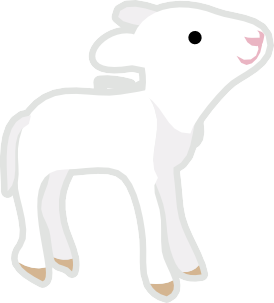 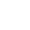 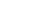 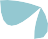 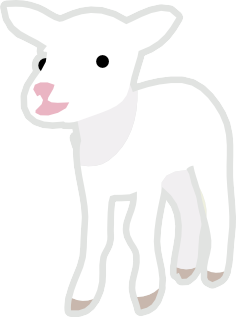 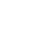 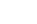 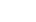 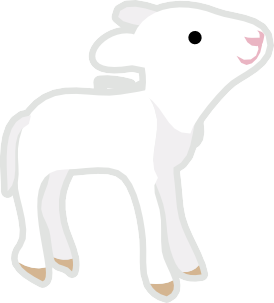 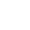 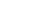 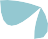 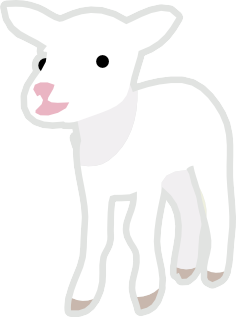 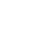 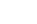 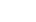 参加費無料申込み方法随時受付けていますので、下記の申し込み用紙をご持参くださるか、
FAXでお申し込みください。持ち物帽子、着替え、飲み物など、お出かけに必要なもの、受付時にお渡しする出席カード　担当者横山　美之
敬愛幼稚園 ℡099-223-７286　FAX099-223-７482
ご不明な点は、ご遠慮なくお問い合わせください。
※車でお越しの方は、幼稚園建物の裏手（受験ラサールのすじ）に黄色の丸い目印が置いてある駐車場がありますので、そちらにお停めください。満車の場合は申し訳ありませんが近くのコインパーキングをご利用ください。ふりがなふりがなお子様の名前
（男・女）保護者名生年月日電　　話　住　　所〒〒〒車種　　　　　　　　　　　色　　　　　　　　　ナンバー車種　　　　　　　　　　　色　　　　　　　　　ナンバー車種　　　　　　　　　　　色　　　　　　　　　ナンバー車種　　　　　　　　　　　色　　　　　　　　　ナンバー